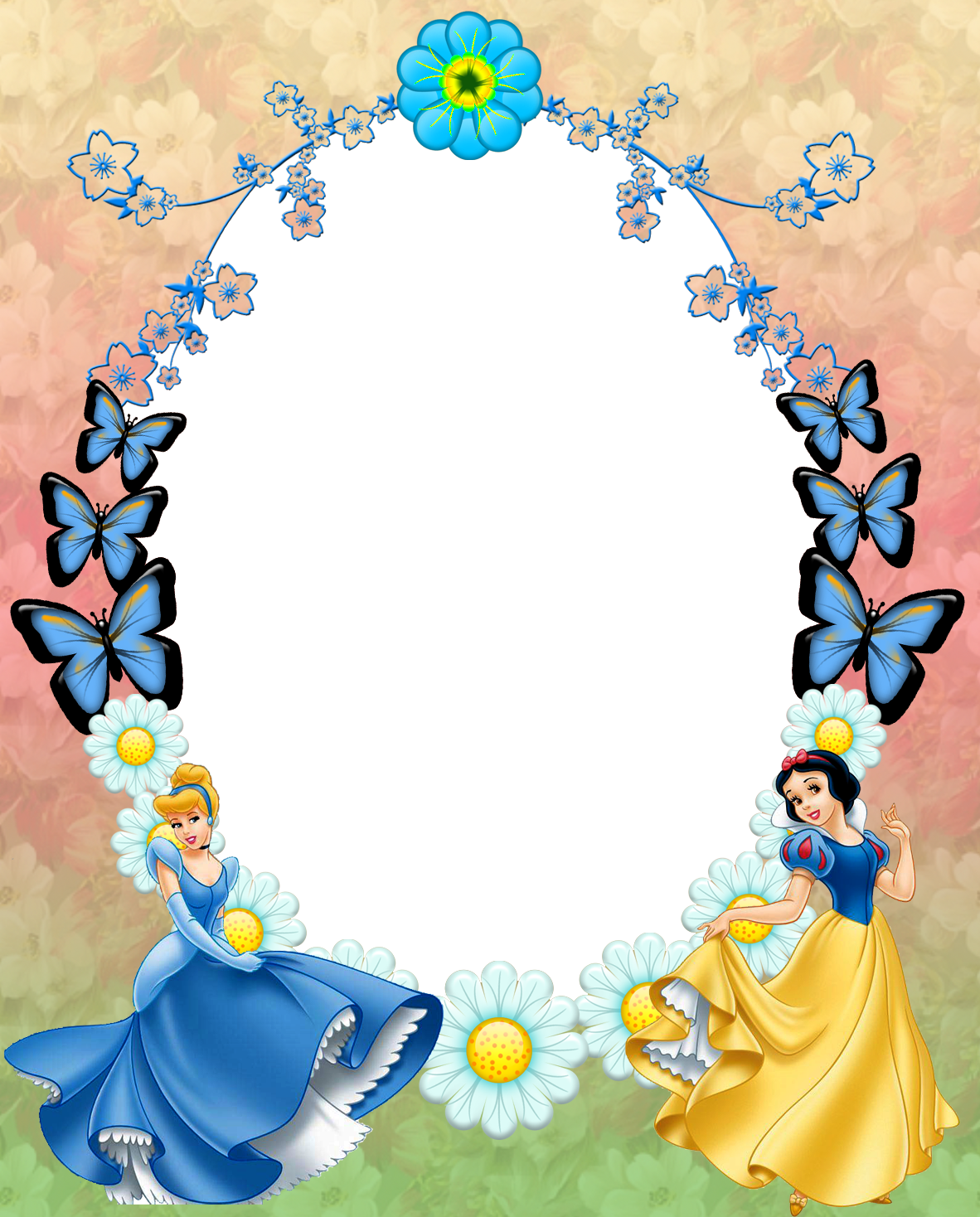                                   ……………. İLKOKULU   1/A SINIFI ARTIK OKUYORUM BELGESİ                                                             AKILLI KIZIM ESRA,                                       2014–2015 Eğitim-Öğretim yılında okula                                  başladın. Çalıştın, gayret gösterdin ve başarılı oldun.                Ne mutlu sana! Yarınlar senin. Önünde keşfedilecek nice             güzellikler duruyor. Sen bu yurdun umudusun, güç kaynağısın.                   Gelecek günler seninle güzelleşecek ve aydınlanacak.                Yurdumuz seninle, daha güçlü, daha mutlu ve daha uygar                    olacak. Hiç durmadan oku. Büyüklerine karşı saygılı ol.                 Barış içinde yaşa. Hoşgörülü, dürüst, çalışkan ve doğru ol.                     Başarılarından dolayı seni ve sana destek olan aileni                     kutlar, daha nicelerini yaşamanı ve yaşatmanı dilerim.                           ÖĞRETMENİN                                MÜDÜRÜN                                      …………………………………………………………